H O T Ă R Â R E A  Nr. 56din  10 iulie 2014privind  aprobarea rectificării bugetului de venituri şi cheltuieli pe anul2014 și virarea de credite bugetare de la un capitol la alt capitol al clasificatiei bugetare	 Consiliul local al Municipiului Dej, întrunit în ședința ordinară din data de 10 iulie 2014,    	Având în vedere proiectul de hotărâre, prezentat din iniţiativa primarului Municipiului Dej, întocmit în baza Raportului Nr. 12.484 din data de 3 iulie 2014  prin care se propune spre aprobare rectificarea bugetului de venituri şi cheltuieli al Municipiului Dej pe anul 2014 și virarea  de credite bugetare de la un capitol la alt capitol al clasificației bugetare, proiect avizat favorabil în ședința de lucru a comisiei economice din data de 10 iulie 2013;În conformitate cu prevederile ’art. 49’, alin. (12) din Legea Nr. 273/2006;Ținând cont de prevederile ’art. 36’, alin. (2), lit. b), alin. (4), lit. a) și ’art. 45’, alin. (2), lit. a) din Legea Nr. 215/2001 privind administrația publică locală, republicată, cu modificările și completările ulterioare,H O T Ă R Ă Ş T E:                     Art. 1.  Aprobă virarea de credite bugetare de la un capitol la alt capitol al clasificației bugetare, după cum urmează:-cap.51.02.20-autorități publice………………………            51,00  mii lei-cap.55.02-dobânzi……………………………….….                -220,00 mii lei-cap.61.02.20-ordine publică………………………….              10,00 mii lei-cap.65.02.20-învățământ………………………………           130,00 mii lei-cap.67.02.20-cultura zone verzi……………….……             130,00 mii lei -cap.67.02.71-cultura zone verzi…………………….            103,00 mii lei-cap.67.02.71-cultura zone verzi……………….…….             -60,00 mii lei-cap.70.02.71-servicii publice………………….…….              286,00 mii lei-cap.70.02.71-servicii publice ……………..……….               -350,00 mii lei  -cap.84.02.20-transporturi……………………….…                  200,00mii lei-cap.84.02.40-transporturi…………………….……..                 30,00 mii lei-cap.84.02.71-transporturi……………………………                 90,00 mii lei-cap.84.02.71-transporturi………………………….                -400,00 mii leiArt. 2. Aprobă virarea de credite în cadrul aceluiași capitol de la un articol bugetar la altul al clasificației bugetare, după cum urmează:Cap.65.02.71 – Învățământ …………………………               -80,00 mii leiCap.65.05.20 – Învățământ …………………………                 80,00 mii leiArt. 3. Aprobă vărsăminte din secțiunea de  dezvoltare în secțiunea de funcționare în sumă de 431,00 mii lei.	Art. 4. Cu ducerea la îndeplinire a prevederilor prezentei hotărâri se încredinţează Direcția Economică  din cadrul Primăriei Municipiului Dej.Preşedinte de şedinţă,Varga LorandNr. consilieri în funcţie -  19						Nr. consilieri prezenţi   -  13   Nr. voturi pentru	   - 13 	Nr. voturi împotrivă	   -   	Abţineri	               -  			        Contrasemnează							             Secretar,						                                                                    Covaciu Andron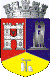 ROMÂNIAJUDEŢUL CLUJCONSILIUL LOCAL AL MUNICIPIULUI DEJStr. 1 Mai nr. 2, Tel.: 0264/211790*, Fax 0264/223260, E-mail: primaria@dej.ro